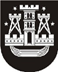 KLAIPĖDOS MIESTO SAVIVALDYBĖS TARYBASPRENDIMASDĖL NEATLEIDIMO NUO NEKILNOJAMOJO TURTO MOKESČIO MOKĖJIMO2014 m. spalio 23 d. Nr. T2-264KlaipėdaVadovaudamasi Lietuvos Respublikos vietos savivaldos įstatymo 16 straipsnio 2 dalies 18 punktu, Lietuvos Respublikos nekilnojamojo turto mokesčio įstatymo 7 straipsnio 5 dalimi, vykdydama Klaipėdos apygardos administracinio teismo 2014 m. rugpjūčio 27 d. sprendimo dalį administracinėje byloje Nr. I-932-243/2014 ir atsižvelgdama į Nekilnojamojo turto mokesčio lengvatų teikimo asmenims, vykdantiems Klaipėdos miesto istorinėse dalyse veiklą, skatinančią turizmą, tvarkos aprašo, patvirtinto Klaipėdos miesto savivaldybės tarybos 2010 m. liepos 29 d. sprendimu Nr. T2-200 „Dėl nekilnojamojo turto mokesčio lengvatų Klaipėdos miesto istorinėse dalyse teikimo“ (pakeistas Klaipėdos miesto savivaldybės tarybos 2011 m. liepos 28 d. sprendimu Nr. T2-235), 2.4.7 papunktį, Klaipėdos miesto savivaldybės taryba nusprendžianeatleisti savivaldybės biudžeto sąskaita D. Lukošiūnienės grožio salono „MONRIDA“ (kodas 241904740) nuo 2013 metų nekilnojamojo turto mokesčio – 600 Lt mokėjimo, nes neteikė sanitarinių mazgų, atitinkančių higienos normas, viešųjų paslaugų Klaipėdos miesto istorinėje dalyje, adresu: Bangų g. 9, Klaipėda.Šis sprendimas gali būti skundžiamas Lietuvos Respublikos administracinių bylų teisenos įstatymo nustatyta tvarka.Savivaldybės merasVytautas Grubliauskas